Jae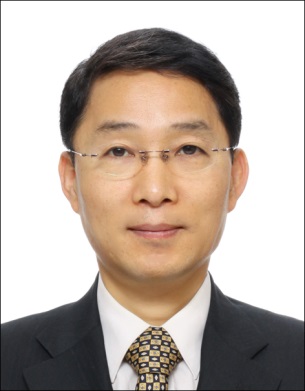 -Details of ExperienceI havemore than 34 years extensive experience in the Oil & Gas and Shipbuilding industries. Especially, I have deep experience in purchasing as a procurement specialist, C.P.M.(Certified Purchasing Manager) certified by ISM, USA for more than 17 years, apart from my experience in business development and design & engineering for Hyundai Heavy Industries co., Ltd, one of the biggest shipyards in world.Please refer to the details as below:                                                                   - END -NationalityKoreanEducationB.S., Precision Mechanical Engineering,Chosun University, Republic of KoreaLatest PositionDivisional Manager(C.P.M.）in Drydocks World DubaiExperience34 YearsContact PointsC/o- Phone : +971 503718643Email : jae.376687@2freemail.com June 2013 to 31st July 2017 (Dubai, UAE)Drydocks World - Dubai, UAE (UAE Government Shipyard)I was in charge of all procurement activities of Drydocks World and Dubai Maritime City(DMC) as a Division Head of Procurement (Divisional Manager –Procurement)for the followings:- Procurement of all materials for repair Ships/Rigs- Procurement of all new building Projects- Long term Contracts- Logistics, Material Controls and Warehouse- Consumables & Services2011 to June 2013(Dalian, China)STX Dalian Marine Engineering Co., Ltd in Dalian, ChinaI was in charge of Offshore Purchasing department as a Procurement Directorresponsible for overall procurement activities for the following offshore projects:- Drillship-1 for Noble Drilling, USA- Offshore Pipe Laying Vessel for Technip, UK- FSU for IOOC, Iran- Drillship-2 for Noble Drilling, USA- Heavy Lift Crane Vessel for DEME, Belgium2008 to 2010(Seoul, South Korea)STX Offshore and Shipbuilding, Republic of KoreaI was a Director responsible for offshore business strategy & panning for various offshore projects: I took care of commercial quotations of major equipment such as drilling equipment from NOV,  Aker, etc and subsea equipment from Technip, Cameron and others for bid proposal of the new offshore projects including:- Drillship for Noble Drilling, USA- Offshore Pipe Laying Vessel for Technip, UK- FSU for IOOC, Iran- Triton FSRU for GDF SUEZ and Höegh LNG AS- PLNG for DDB Hudson Ltd, Canada- Wind Turbine Installation Vessel(WTIV) for SBM Offshore Services- WTIV, “Sea Installer” for A2Sea, Denmark- Others2000 to 2008(Ulsan, South Korea)Hyundai Heavy Industries Co., Ltd(HHI), Republic of KoreaI was a procurement General Managerfor Offshore Purchasing Dep’t of HHI which is one of the biggest shipyards in the world. I as a Procurement G.M and a PPM was responsible for major procurement activities for the following offshore projects: - PPM(project purchasing manager) in charge of overall purchasing activities of USAN FSPO for Total Nigeria - PPM(project purchasing manager) in charge of overall purchasing activities of AKPO FSPO for Total Nigeria - Purchasing Manager in charge of purchasing major equipment for Moho Bilondo FPU for Total Congo - Purchasing Manager in charge of purchasing major equipment for OFON Fixed Platform for Total Nigeria- Purchasing Manager in charge of purchasing major equipment for Umm Shaif Fixed Platform for AMDA-OPCO, UAE- Purchasing Manager in charge of purchasing major equipment for Kizomba A & B FPSOs for ExxonMobil Angola- Purchasing Manager in charge of purchasing major equipment for Jack-up Rig(MSC CJ70-150MC) for A.P.Moller- Purchasing Manager in charge of purchasing major equipment for Amenam FSO for ELF Petroleum Nigeria Ltd1998 to 2000(Ulsan, South Korea)Hyundai Heavy Industries Co., Ltd, Republic of KoreaI was as a Dy. General Managerin Offshore Sales &Marketing Dep’t responsible for Offshore Business Development in charge of areas of Southern America and West Africa(team leader), especially for PEMEX in Mexico and PETROBRAS in Brazil :- Identification/Development of new offshore projects. - Preparation of various Tender Proposals(both commercial andtechnical).- Commercial and technical discussions and negotiation withvarious clients as well as client's consultants.1993 to 1998(New Delhi, India)Hyundai Heavy Industries Co., Ltd, Republic of KoreaI was a Manger representing Hyundai New Delhi Office by living in New Delhi, India for almost 6 years as a specialist in Indian area from south to north, as a representative for HHI Sales & Marketingresponsible for :- Identification/Development of new offshore projects from ONGC, EIL, Oil India Ltd, Gas India Ltd, etc.- Commercial discussions/clarifications and negotiation with variousclients as well as client's consultant.- Coordination for execution of offshore project with Head office.- Liaising with Government Ministries including Ministry of Petroleum and Natural Gas, Indiaand other Governmentoffices.1991 to 1993(Ulsan, South Korea)Hyundai Heavy Industries Co., Ltd, Republic of KoreaI was a Manger in Offshore Sales & Marketing Department of Hyundai Heavy Industries Co., Ltd responsible for the followings:- Identification/Development of new offshore projects.- Preparation of various Tender Proposals(both commercial andtechnical portions).- Commercial and technical discussions and negotiation with Clients as well as client's consultant.1983 to 1991(Ulsan, South Korea)Hyundai Heavy Industries Co., Ltd(HHI), Republic of KoreaI was a Mechanical/Process engineer in the shipbuilding division of Hyundai Heavy Industries Co., Ltd responsible for the followings:- Study of Bid Document and making Request for Quotation(RFQ) for major engine room equipment including turbine generator,main engine, fin stabilizer, oil purifier, compressors, various pumps, heat exchangers, tank/vessels, etc. - Preparation of Piping & Instrumentation Diagram(P&ID) and        Heat balance for engine room equipment of ship as a processengineer.- Technical discussions/clarifications with Clients as well as various equipmentsuppliers. - Project coordination for operation and commissioning of majorequipment, etc.